2016-2019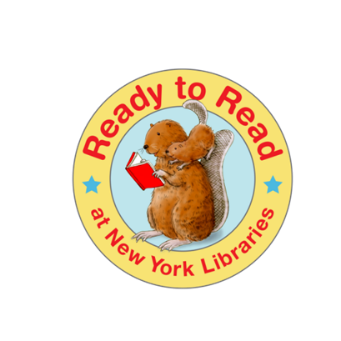 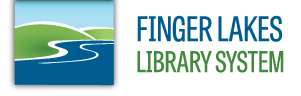 Ready to Read Training Early Literacy purchase RequestSupport questionsPlease describe what you plan to purchase for your Early Learning space:How will your space create a good first impression for families? What type of signage will you have?How will you place the item(s) so children interact with them appropriately? Which elements of Open-Ended Play will the item(s) support? How will the item(s) support the 5 Active Learning Ingredients?Funding is made possible through the 2016-2019 New York State Library Family Literacy Library Services Grant.